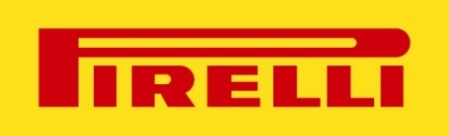 PRESSMEDDELANDE30 november 2016Pirelli presenterar 2017 års kalender av Peter LindberghNu i veckan presenterade däcktillverkaren Pirelli sin kalender för 2017 i Paris. Kalendern, med bilder av Peter Lindbergh, innehåller oretuscherade foton av en rad filmstjärnor, bland dessa Alicia Vikander, Uma Thurman och Nicole Kidman. För att läsa mer om kalendern, besök Pirellis officiella sida ägnad åt kalendern här.Om PirelliPirelli grundades 1872 och finns i dag i över 160 länder, har 22 produktionsanläggningar i fyra världsdelar och sysselsätter omkring 36 000 personer. Företaget är en ledande tillverkare av premiumdäck och har ett starkt fokus på forskning och utveckling. Pirellis vinterdäck testas på företagets testanläggning i Älvsbyn i norra Sverige. Mellan 2011 och 2019 är Pirelli ensam leverantör av däck till Formel 1. 